Unit: 8 Unit: 8 Homework #4Homework #4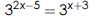 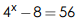 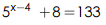 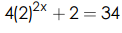 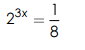 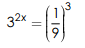 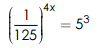 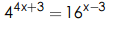 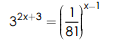 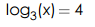 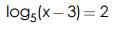 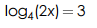 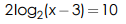 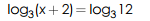 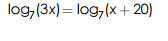 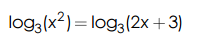 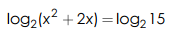 